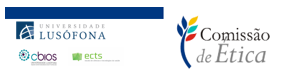 Formulário de Submissão - Comissão de Ética da ECTS (CE.ECTS)Reservado à Comissão de ÉticaData de entrada: ___/___/______                        Data do Processo: ___/___/______1. Identificação do Investigador Administrador do Projeto:Nome: _____________________________________________________________Locais onde o projeto se efetua (Instituições e respetivos departamentos, laboratórios ou serviços):_________________________________________________________________________________________________________________________________________________________________________________________________________Contacto telefónico: ________________                                Email: ______________________________________________________________2. Lista de Colaboradores, incluindo investigadores (Nome, Título, Função, Local onde desempenha as funções, Tarefas desempenhadas no projeto):3. Identificação do Projeto (Título):4. Fonte(s) de financiamento do Projeto: 5. Autorizações/Pareceres para o projeto: Requerido:                                                                  Obtido:□ INFARMED                      	Data: ___/___/______□ Comissão Nacional de Proteção de Dados	Data: ___/___/______		□ Entidades detentoras dos arquivos	Data: ___/___/______	□ Entidades Oficiais às quais são devidas 	Data: ___/___/______autorizações relacionadas com o projetoincluindo a Direção Geral de Veterinária□ Entidades de Proteção dos Animais	Data: ___/___/______□ Outras______________________ 	Data: ___/___/______□ Não Aplicável	6. Objetivo principal do estudo/projeto:7. Duração prevista do estudo/projeto:8. Conhecimentos científicos prévios de sustentação ao Projeto (Incluindo Referências bibliográficas):9. Preocupações éticas, identificação e caracterização da amostra (Indicação dos benefícios em conhecimentos científicos que são esperados dos estudos e o seu significado, riscos de lesões e mal-estar que podem atingir os participantes. Qual a avaliação que o proponente do projeto faz da relação risco/benefício decorrente da experimentação que pretende efetuar. Identificação e caracterização da amostra: a) animais – ex: espécie, sexo, alterações genéticas ou b) humanos – saudáveis ou doentes):10. Indique os documentos, incluindo legislação e normas sobre princípios éticos, que foram a referência no desenho experimental do estudo (ex: AMM-Declaração de Helsínquia e respetivas emendas): 11. Procedimento experimental, recolha de dados e número de intervenções ou visitas dos participantes previstas (Descrição da execução da experimentação, intervenções, métodos de medição, número de visitas, tempo necessário para cada ato, doses e modos de administração para eventuais fármacos, tamanho das amostras recolhidas, etc.):12. Complicações possíveis (ex: dor, indisposição, integridade) e medidas para as evitar ou corrigir:13. Resumo de resultados prévios de investigações em animais relevantes para o projeto ou justificação para se fazer a experimentação direta em humanos:14. Precise a experiência anterior (própria e/ou dos colaboradores) do uso da técnica ou tratamento (No caso de o Projeto ser o prosseguimento de um projeto anteriormente aprovado ou que envolva a mesma metodologia e/ou amostra, identifique-o. Mesmo tratando-se de experimentação exclusivamente animal deve ser prestada esta informação):15. Relação entre o Investigador e o participante do estudo:  □ médico-paciente        □ docente-estudante           □ patrão-empregado      □ outra(s): ________________________________________________________    16. Seleção dos participantes (Indicação se os participantes são recrutados de estudos anteriores ou a decorrer. Indicação dos critérios de escolha - inclusão/exclusão):17. Indicação das formas de registo dos resultados e das eventuais complicações (Garantia de confidencialidade, por exemplo, no tratamento informático dos resultados ou de gravações de vídeo. Codificação dos dados. Pessoal do projeto que tem acesso aos registos e obrigações relativas à garantia da confidencialidade):18. Formas de informação dos participantes, destinadas à “Declaração de Consentimento Informado”:    □ Escrita (anexa à proposta)      □ Oral e escrita (anexa à proposta)    □ Oral (não anexa à proposta mas declarada)      □ Não aplicável19. Principais responsabilidades e deveres, assim como potenciais benefícios dos participantes:20. Compensação:  □ Monetária - recibo anexo       □ Monetária - recibo não anexo  □ Nenhuma       □ Outra(s): __________________________________________21. Indicação da existência de seguros (O Investigador Administrador é responsável pelo controlo da existência e cobertura dos referidos seguros. Seguros especiais no caso de necessidade):22. Outras informações consideradas relevantes para a análise do projeto:23. Referências bibliográficas:24. Declaração:□ Confirmo todas as informações acima prestadas.□ Confirmo que a recolha de dados originais (experimentais ou observacionais) ainda não foi iniciada.□ Declaro a inexistência de qualquer relação financeira e/ou pessoal que possam representar um potencial conflito de interesses.□ Anexo o documento do “Consentimento informado”._______________________________, ____/____/________             (Local)                                        (Data)________________________________________________________Assinatura(s)Investigador(es) Administrador(es) do Projeto